Ideas for Indoor Activities to do Together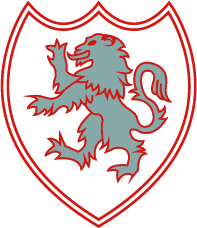 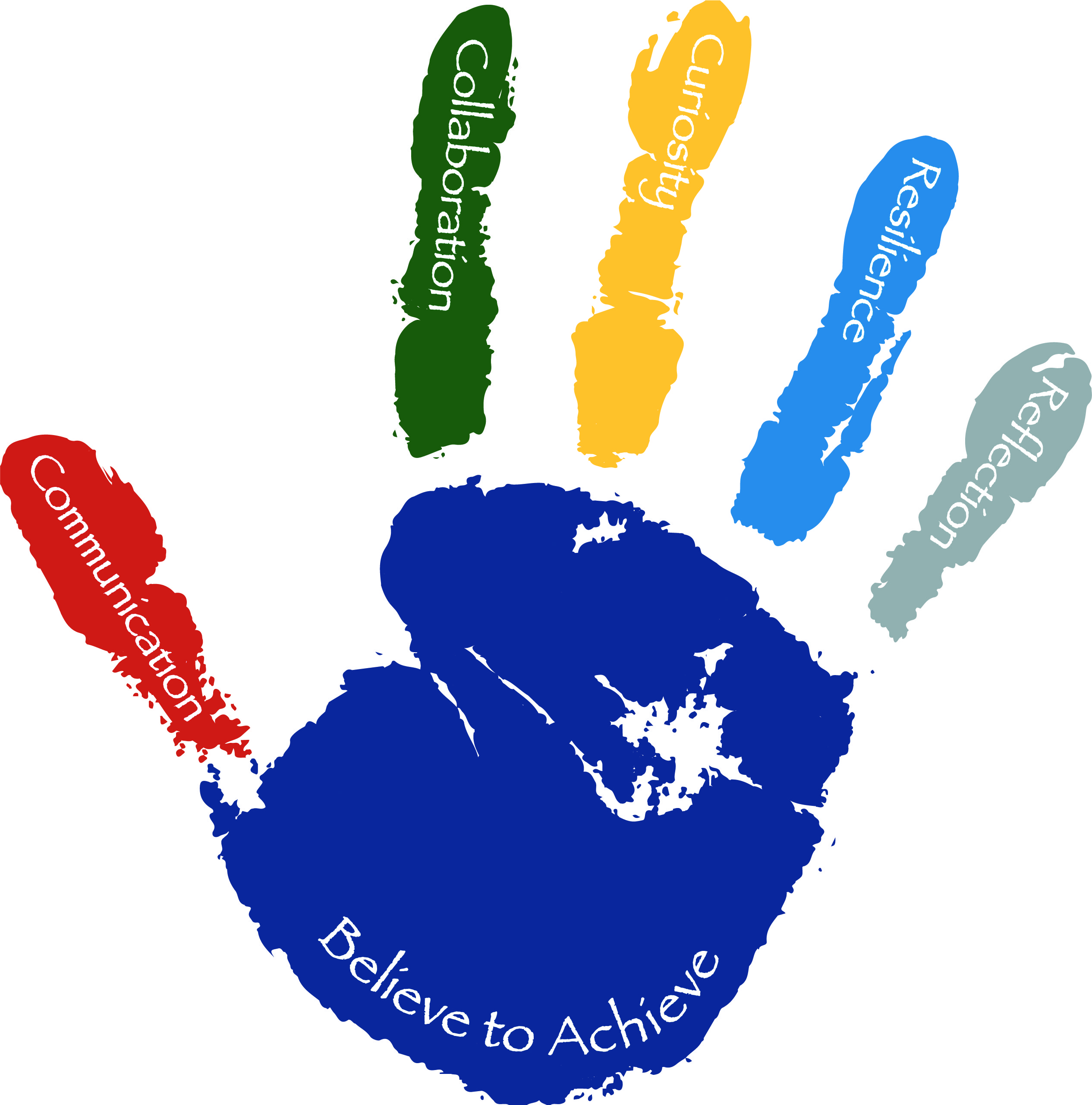 During the closure, how many of these activities can you complete with your family? Take photos and create a mini-scrapbook of your adventures!Instructions for the craft ideas can be found online.Banks Lane Junior SchoolCommunication, Collaboration, Curiosity, Resilience, ReflectionMake slimeMake fake snowPlay I SpyMake paper airplanesMake playdoughMake ice cream in a bagPlay Simon SaysWrite a storyPlay dominoesMake your own bookmarksMake a sensory bagRead a bookLearn to sewPlay a board gameMake a bird feederPaint pet rocksHave a movie dayDo a puzzleMake a paper boatPut on a fashion showSalt paintingFinger paintBake a cakeLearn a new languageCreate your own gameDo yogaMake a cereal box aquariumMake paper bag puppetsLearn origamiLearn to crochetDecorate t-shirtsMake a meal togetherBuild an obstacle courseBuild a cardboard box castleBuild something with LegoLearn to knitMake box monstersCreate a treasure huntIndoor bowlingDraw a self portraitBuild a card pyramidHave a discoMake superhero costumesLearn all about a different countryWrite a diary